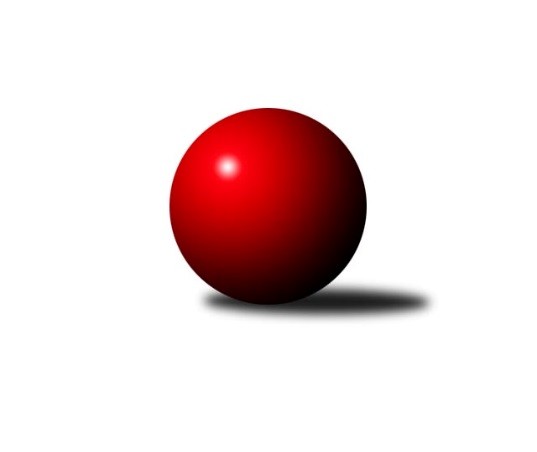 Č.21Ročník 2023/2024	5.4.2024Nejlepšího výkonu v tomto kole: 2609 dosáhlo družstvo: KS Devítka Brno AJihomoravský KP2 sever 2023/2024Výsledky 21. kolaSouhrnný přehled výsledků:KK Moravská Slávia Brno E	- KS Devítka Brno A	1:7	2474:2609	4.0:8.0	25.3.TJ Sokol Brno IV B	- KK Ořechov	6:2	2376:2226	9.0:3.0	3.4.KK Orel Telnice B	- KS Devítka Brno B	6:2	2027:1856	7.0:5.0	3.4.SK Brno Žabovřesky B	- KK Moravská Slávia Brno G	0:8	2210:2467	1.0:11.0	3.4.SKK Veverky Brno B	- KK Moravská Slávia Brno F	6:2	2517:2380	8.0:4.0	5.4.KK Moravská Slávia Brno F	- KK Slovan Rosice D	5:3	2511:2464	8.0:4.0	27.3.Tabulka družstev:	1.	KS Devítka Brno A	19	16	2	1	122.5 : 29.5 	162.5 : 65.5 	 2505	34	2.	KK Moravská Slávia Brno G	19	15	2	2	104.5 : 47.5 	141.0 : 87.0 	 2426	32	3.	TJ Sokol Brno IV B	19	10	3	6	84.0 : 68.0 	118.0 : 110.0 	 2420	23	4.	KK Moravská Slávia Brno E	19	10	1	8	83.0 : 69.0 	124.5 : 103.5 	 2381	21	5.	SK Brno Žabovřesky B	18	9	2	7	76.5 : 67.5 	113.0 : 103.0 	 2352	20	6.	KK Orel Telnice B	19	9	2	8	80.0 : 72.0 	120.0 : 108.0 	 2369	20	7.	SKK Veverky Brno B	20	10	0	10	73.5 : 86.5 	110.5 : 129.5 	 2237	20	8.	KK Moravská Slávia Brno F	19	9	1	9	80.5 : 71.5 	128.0 : 100.0 	 2357	19	9.	KK Slovan Rosice D	18	7	1	10	66.5 : 77.5 	110.5 : 105.5 	 2378	15	10.	KK Ořechov	19	2	0	17	40.0 : 112.0 	81.5 : 146.5 	 2267	4	11.	KS Devítka Brno B	19	0	0	19	21.0 : 131.0 	38.5 : 189.5 	 1956	0Podrobné výsledky kola:	 KK Moravská Slávia Brno E	2474	1:7	2609	KS Devítka Brno A	Zdeněk Sokola	 	 167 	 190 		357 	 0:2 	 454 	 	227 	 227		Stanislav Barva	Karel Brandejský	 	 248 	 208 		456 	 2:0 	 413 	 	216 	 197		Petr Juránek	Milan Kučera	 	 233 	 223 		456 	 1:1 	 460 	 	224 	 236		Radka Rosendorfová	Milan Sklenák	 	 202 	 188 		390 	 1:1 	 403 	 	188 	 215		Jaroslav Sláma	Jozef Pavlovič	 	 194 	 196 		390 	 0:2 	 403 	 	199 	 204		Oldřich Kopal	Jiří Bělohlávek	 	 222 	 203 		425 	 0:2 	 476 	 	232 	 244		Jaroslav Sedlářrozhodčí: vedNejlepší výkon utkání: 476 - Jaroslav Sedlář	 TJ Sokol Brno IV B	2376	6:2	2226	KK Ořechov	Milan Krejčí	 	 163 	 172 		335 	 1:1 	 380 	 	210 	 170		Jitka Bukáčková	Petr Berka	 	 213 	 206 		419 	 2:0 	 331 	 	170 	 161		Lubomír Pár	Libuše Janková	 	 215 	 211 		426 	 2:0 	 368 	 	187 	 181		Pavel Porč	Vladimír Venclovský	 	 214 	 181 		395 	 1:1 	 399 	 	202 	 197		Petr Smejkal	Jaroslav Komárek	 	 232 	 204 		436 	 2:0 	 395 	 	210 	 185		Daniel Mikša	Roman Brener	 	 191 	 174 		365 	 1:1 	 353 	 	175 	 178		Dalibor Šmídrozhodčí:  Vedoucí družstevNejlepší výkon utkání: 436 - Jaroslav Komárek	 KK Orel Telnice B	2027	6:2	1856	KS Devítka Brno B	Alena Dvořáková	 	 220 	 205 		425 	 2:0 	 298 	 	145 	 153		Vladimír Hlaváč	Jan Šustr	 	 174 	 187 		361 	 2:0 	 307 	 	132 	 175		Vítězslav Klusák	Jaroslava Prokešová	 	 153 	 186 		339 	 1:1 	 300 	 	161 	 139		Milan Pospíchal	Marta Hrdličková	 	 141 	 150 		291 	 1:1 	 289 	 	138 	 151		Radan Knopp	Peter Vagner	 	 129 	 147 		276 	 0:2 	 325 	 	166 	 159		Lucie Kulendíková	Jiří Hrazdíra st.	 	 159 	 176 		335 	 1:1 	 337 	 	164 	 173		Vítězslav Kopalrozhodčí:  Vedoucí družstevNejlepší výkon utkání: 425 - Alena Dvořáková	 SK Brno Žabovřesky B	2210	0:8	2467	KK Moravská Slávia Brno G	Marek Černý	 	 197 	 201 		398 	 0:2 	 411 	 	204 	 207		Petra Rejchrtová	Zdeněk Vladík	 	 178 	 166 		344 	 0:2 	 387 	 	194 	 193		Štěpán Večerka	Karel Pospíšil	 	 140 	 164 		304 	 0:2 	 366 	 	188 	 178		Hana Remešová	Antonín Zvejška	 	 185 	 166 		351 	 0:2 	 420 	 	204 	 216		Štěpán Kalas	Vítězslav Krapka	 	 211 	 191 		402 	 0:2 	 444 	 	214 	 230		Martin Večerka	Zdeněk Kouřil	 	 198 	 213 		411 	 1:1 	 439 	 	228 	 211		Miroslav Oujezdskýrozhodčí: Zdeněk KouřilNejlepší výkon utkání: 444 - Martin Večerka	 SKK Veverky Brno B	2517	6:2	2380	KK Moravská Slávia Brno F	Vladimír Veselý	 	 216 	 246 		462 	 2:0 	 401 	 	189 	 212		Marika Celbrová	Roman Jurnečka	 	 179 	 201 		380 	 1:1 	 379 	 	191 	 188		Miroslav Krapka	Martin Doležal	 	 235 	 202 		437 	 2:0 	 361 	 	173 	 188		Josef Polák	Miloš Vážan	 	 174 	 244 		418 	 1:1 	 422 	 	203 	 219		Lenka Vaňková	Pavel Medek	 	 212 	 217 		429 	 2:0 	 381 	 	197 	 184		Jan Vrožina	Jaromíra Čáslavská	 	 203 	 188 		391 	 0:2 	 436 	 	234 	 202		Václav Vaněkrozhodčí:  Vedoucí družstevNejlepší výkon utkání: 462 - Vladimír Veselý	 KK Moravská Slávia Brno F	2511	5:3	2464	KK Slovan Rosice D	Josef Polák	 	 205 	 182 		387 	 1:1 	 406 	 	201 	 205		Dan Šrámek	Marika Celbrová	 	 225 	 205 		430 	 2:0 	 382 	 	206 	 176		Jakub Klištinec	Lenka Indrová	 	 231 	 203 		434 	 1:1 	 437 	 	225 	 212		Petr Vyhnalík	Jan Vrožina	 	 179 	 203 		382 	 0:2 	 459 	 	223 	 236		Jaroslav Zmeškal	Lenka Vaňková	 	 200 	 221 		421 	 2:0 	 373 	 	182 	 191		Jiří Hrdlička	Václav Vaněk	 	 243 	 214 		457 	 2:0 	 407 	 	210 	 197		Radek Hrdličkarozhodčí: Nejlepší výkon utkání: 459 - Jaroslav ZmeškalPořadí jednotlivců:	jméno hráče	družstvo	celkem	plné	dorážka	chyby	poměr kuž.	Maximum	1.	Miroslav Oujezdský 	KK Moravská Slávia Brno G	441.13	306.6	134.5	7.3	4/6	(473)	2.	Jaroslav Sláma 	KS Devítka Brno A	431.70	296.6	135.1	8.9	5/6	(480)	3.	Oldřich Kopal 	KS Devítka Brno A	431.39	300.7	130.7	7.6	6/6	(507)	4.	Martin Pokorný 	TJ Sokol Brno IV B	429.05	288.9	140.2	8.0	4/6	(473)	5.	Štěpán Večerka 	KK Moravská Slávia Brno G	428.76	295.0	133.8	6.2	6/6	(472)	6.	Jaroslav Sedlář 	KS Devítka Brno A	426.41	291.9	134.6	5.0	6/6	(476)	7.	Vladimír Veselý 	SKK Veverky Brno B	425.00	301.4	123.6	7.2	4/6	(462)	8.	Radim Jelínek 	SK Brno Žabovřesky B	424.03	289.2	134.8	5.9	5/5	(476)	9.	Radka Rosendorfová 	KS Devítka Brno A	423.17	290.9	132.3	9.9	4/6	(460)	10.	Petr Juránek 	KS Devítka Brno A	421.96	295.9	126.0	8.2	5/6	(463)	11.	Radka Konečná 	KK Ořechov	421.78	294.5	127.3	8.1	4/6	(457)	12.	Štěpán Kalas 	KK Moravská Slávia Brno G	420.65	293.1	127.5	9.6	5/6	(457)	13.	Jiří Bělohlávek 	KK Moravská Slávia Brno E	420.38	287.4	133.0	6.7	6/6	(486)	14.	Karel Brandejský 	KK Moravská Slávia Brno E	419.15	291.1	128.0	8.0	6/6	(481)	15.	Alena Dvořáková 	KK Orel Telnice B	418.94	291.9	127.1	6.7	6/6	(448)	16.	Libuše Janková 	TJ Sokol Brno IV B	418.51	292.4	126.1	7.0	6/6	(478)	17.	Martin Večerka 	KK Moravská Slávia Brno G	414.54	291.2	123.3	9.0	5/6	(454)	18.	Robert Zajíček 	KK Orel Telnice B	414.31	289.4	124.9	8.3	6/6	(462)	19.	Jaroslav Komárek 	TJ Sokol Brno IV B	413.72	293.2	120.5	9.7	4/6	(449)	20.	Lenka Indrová 	KK Moravská Slávia Brno F	413.16	286.7	126.5	8.8	5/6	(451)	21.	Petr Vyhnalík 	KK Slovan Rosice D	412.77	285.8	127.0	9.1	5/6	(479)	22.	Stanislav Barva 	KS Devítka Brno A	409.92	283.9	126.0	7.6	5/6	(454)	23.	Josef Hájek 	KK Orel Telnice B	409.64	284.9	124.7	7.8	6/6	(429)	24.	Petr Berka 	TJ Sokol Brno IV B	408.79	282.3	126.5	7.4	5/6	(450)	25.	Martina Kliková 	KK Moravská Slávia Brno G	407.60	282.1	125.6	8.9	4/6	(465)	26.	Marika Celbrová 	KK Moravská Slávia Brno F	406.75	288.3	118.5	9.0	6/6	(462)	27.	Ivona Hájková 	TJ Sokol Brno IV B	406.46	290.4	116.1	10.3	4/6	(426)	28.	Jiří Žák 	TJ Sokol Brno IV B	405.94	283.8	122.1	12.1	4/6	(428)	29.	Martin Mikulič 	KK Moravská Slávia Brno G	404.50	290.4	114.1	8.4	4/6	(447)	30.	Jaroslav Zmeškal 	KK Slovan Rosice D	403.96	279.6	124.3	9.5	6/6	(459)	31.	Jiří Jungmann 	KK Moravská Slávia Brno E	403.54	283.6	120.0	9.3	5/6	(473)	32.	Radek Hrdlička 	KK Slovan Rosice D	403.44	282.2	121.2	8.3	6/6	(458)	33.	Markéta Mikáčová 	KK Orel Telnice B	401.46	288.3	113.1	11.1	4/6	(440)	34.	Lenka Vaňková 	KK Moravská Slávia Brno F	401.39	279.1	122.3	8.5	6/6	(446)	35.	Milan Doušek 	KK Orel Telnice B	399.83	288.4	111.4	9.9	6/6	(454)	36.	Vítězslav Krapka 	SK Brno Žabovřesky B	399.75	280.6	119.1	6.3	5/5	(431)	37.	Anastasios Jiaxis 	KK Slovan Rosice D	399.25	281.0	118.2	9.6	4/6	(449)	38.	Zdeněk Holoubek 	TJ Sokol Brno IV B	399.00	291.3	107.7	10.7	6/6	(436)	39.	Jiří Hrdlička 	KK Slovan Rosice D	397.32	279.2	118.1	13.7	6/6	(500)	40.	Pavel Zajíc 	KK Slovan Rosice D	396.93	282.6	114.4	10.5	5/6	(451)	41.	Jiří Černohlávek 	KS Devítka Brno A	395.96	276.8	119.1	9.1	5/6	(452)	42.	Václav Vaněk 	KK Moravská Slávia Brno F	395.84	278.9	116.9	8.3	6/6	(457)	43.	Marek Černý 	SK Brno Žabovřesky B	395.64	278.8	116.8	10.0	5/5	(440)	44.	Miloš Vážan 	SKK Veverky Brno B	395.61	282.0	113.6	11.9	5/6	(449)	45.	Zdeněk Vladík 	SK Brno Žabovřesky B	389.75	281.8	107.9	11.6	5/5	(424)	46.	Milan Sklenák 	KK Moravská Slávia Brno E	387.99	281.9	106.1	13.1	6/6	(424)	47.	Ľubomír Kubaský 	KK Slovan Rosice D	387.58	283.8	103.8	13.9	4/6	(443)	48.	Jakub Klištinec 	KK Slovan Rosice D	387.21	272.1	115.1	10.5	4/6	(444)	49.	Pavel Procházka 	KK Ořechov	387.00	276.7	110.3	13.0	4/6	(403)	50.	Robert Ondrůj 	KK Orel Telnice B	386.88	274.9	111.9	9.6	6/6	(435)	51.	Zdeněk Kouřil 	SK Brno Žabovřesky B	386.36	276.5	109.8	9.8	4/5	(429)	52.	Jaroslava Prokešová 	KK Orel Telnice B	385.96	269.8	116.1	10.5	4/6	(430)	53.	Antonín Zvejška 	SK Brno Žabovřesky B	384.50	271.8	112.7	10.8	4/5	(420)	54.	Daniel Mikša 	KK Ořechov	384.08	272.4	111.6	12.9	4/6	(441)	55.	Jozef Pavlovič 	KK Moravská Slávia Brno E	383.15	272.9	110.3	11.8	6/6	(426)	56.	Petr Smejkal 	KK Ořechov	382.14	267.2	114.9	10.1	6/6	(435)	57.	Jaromíra Čáslavská 	SKK Veverky Brno B	381.51	273.2	108.3	11.1	6/6	(443)	58.	Jan Vrožina 	KK Moravská Slávia Brno F	380.36	274.8	105.5	12.6	6/6	(431)	59.	Josef Polák 	KK Moravská Slávia Brno F	377.16	273.6	103.6	12.9	5/6	(459)	60.	Martin Doležal 	SKK Veverky Brno B	371.69	263.1	108.6	13.3	5/6	(450)	61.	Pavel Medek 	SKK Veverky Brno B	371.48	265.7	105.8	12.8	6/6	(429)	62.	Hana Remešová 	KK Moravská Slávia Brno G	371.37	265.6	105.8	14.8	6/6	(442)	63.	Radek Probošt 	KK Moravská Slávia Brno E	370.72	264.8	106.0	12.7	4/6	(403)	64.	František Uher 	SKK Veverky Brno B	369.08	265.6	103.5	13.8	4/6	(433)	65.	David Raška 	SKK Veverky Brno B	365.21	257.6	107.6	13.9	4/6	(417)	66.	Roman Jurnečka 	SKK Veverky Brno B	364.78	262.2	102.6	14.2	5/6	(406)	67.	Dalibor Šmíd 	KK Ořechov	357.04	264.5	92.6	15.3	4/6	(393)	68.	Miroslav Krapka 	KK Moravská Slávia Brno F	352.88	255.5	97.4	15.1	4/6	(379)	69.	Lucie Kulendíková 	KS Devítka Brno B	352.38	258.6	93.8	15.6	6/6	(400)	70.	Vítězslav Kopal 	KS Devítka Brno B	352.06	267.4	84.6	16.5	4/6	(396)	71.	Zdeněk Sokola 	KK Moravská Slávia Brno E	350.58	259.9	90.7	15.8	4/6	(398)	72.	Karel Krajina 	SKK Veverky Brno B	341.38	251.4	90.0	18.4	4/6	(383)	73.	Jitka Bukáčková 	KK Ořechov	339.75	255.0	84.8	18.1	5/6	(400)	74.	Lubomír Pár 	KK Ořechov	332.81	245.8	87.0	19.3	4/6	(349)	75.	Vladimír Hlaváč 	KS Devítka Brno B	326.15	247.7	78.4	22.1	6/6	(356)	76.	Vítězslav Klusák 	KS Devítka Brno B	322.14	241.9	80.2	21.1	6/6	(367)	77.	Milan Pospíchal 	KS Devítka Brno B	304.17	224.4	79.7	22.1	6/6	(336)	78.	Radan Knopp 	KS Devítka Brno B	282.10	214.1	68.0	25.5	5/6	(315)	79.	Josef Kaderka 	KS Devítka Brno B	277.83	213.2	64.7	29.2	4/6	(314)		Marián Pačiska 	KK Slovan Rosice D	484.00	342.0	142.0	6.0	1/6	(484)		Michal Hrdlička 	KK Slovan Rosice D	458.33	306.7	151.7	3.7	3/6	(495)		Rudolf Zouhar 	TJ Sokol Brno IV B	449.50	306.3	143.2	6.2	3/6	(487)		Jaromír Doležel 	KK Moravská Slávia Brno G	443.00	284.0	159.0	7.0	1/6	(443)		Jan Bernatík 	KK Moravská Slávia Brno G	438.60	305.3	133.3	6.7	3/6	(497)		Milan Kučera 	KK Moravská Slávia Brno E	428.17	295.2	133.0	7.1	3/6	(486)		Petra Rejchrtová 	KK Moravská Slávia Brno G	426.25	289.0	137.3	6.5	2/6	(449)		Martin Ryšavý 	KK Ořechov	425.60	298.9	126.7	9.5	3/6	(465)		Dan Šrámek 	KK Slovan Rosice D	415.62	293.1	122.5	9.3	3/6	(443)		Jiří Martínek 	KS Devítka Brno B	415.33	284.0	131.3	6.2	3/6	(443)		Libor Čížek 	KK Ořechov	403.13	281.4	121.7	8.5	3/6	(433)		Pavel Porč 	KK Ořechov	393.54	277.2	116.3	10.8	3/6	(414)		Bohumil Sehnal 	TJ Sokol Brno IV B	381.00	285.0	96.0	16.0	1/6	(381)		Jaroslav Navrátil 	KK Moravská Slávia Brno F	366.67	263.3	103.3	15.3	1/6	(389)		Cyril Vaško 	KS Devítka Brno A	358.67	261.0	97.7	12.7	3/6	(398)		Jiří Josefík 	TJ Sokol Brno IV B	358.00	263.4	94.6	17.3	2/6	(396)		Leona Jelínková 	KK Ořechov	350.17	256.3	93.9	17.2	3/6	(382)		Vladimír Venclovský 	TJ Sokol Brno IV B	348.00	261.3	86.7	16.2	3/6	(402)		Roman Brener 	TJ Sokol Brno IV B	347.33	253.0	94.3	15.3	1/6	(372)		Miloslav Ostřížek 	SK Brno Žabovřesky B	346.50	254.5	92.0	13.0	2/5	(374)		Jan Šustr 	KK Orel Telnice B	345.11	261.6	83.6	17.6	3/6	(375)		Jiří Hrazdíra  st.	KK Orel Telnice B	345.10	247.4	97.7	14.9	3/6	(379)		Milan Krejčí 	TJ Sokol Brno IV B	343.75	262.3	81.5	17.3	2/6	(347)		Martin Staněk 	KS Devítka Brno B	339.17	250.2	89.0	18.7	2/6	(357)		Karel Pospíšil 	SK Brno Žabovřesky B	333.11	236.6	96.6	12.2	3/5	(352)		Zdeněk Čípek 	KK Moravská Slávia Brno G	327.50	236.3	91.2	19.5	3/6	(354)		Petr Náplava 	KS Devítka Brno B	297.00	223.3	73.7	26.0	1/6	(332)		Marta Hrdličková 	KK Orel Telnice B	282.33	215.0	67.3	23.3	1/6	(291)		Peter Vagner 	KK Orel Telnice B	274.67	201.7	73.0	26.0	3/6	(315)		Václav Doležal 	SKK Veverky Brno B	215.00	153.0	62.0	38.0	1/6	(215)		Miroslav Vítek 	KK Moravská Slávia Brno G	203.00	158.0	45.0	40.0	1/6	(203)Sportovně technické informace:Starty náhradníků:registrační číslo	jméno a příjmení 	datum startu 	družstvo	číslo startu
Hráči dopsaní na soupisku:registrační číslo	jméno a příjmení 	datum startu 	družstvo	Program dalšího kola:22. kolo8.4.2024	po	18:00	KK Moravská Slávia Brno G - KK Moravská Slávia Brno E	10.4.2024	st	16:30	KS Devítka Brno B - KK Slovan Rosice D				-- volný los -- - SKK Veverky Brno B	10.4.2024	st	19:00	KS Devítka Brno A - KK Orel Telnice B	11.4.2024	čt	18:00	KK Ořechov - SK Brno Žabovřesky B	12.4.2024	pá	17:30	KK Moravská Slávia Brno F - TJ Sokol Brno IV B	Nejlepší šestka kola - absolutněNejlepší šestka kola - absolutněNejlepší šestka kola - absolutněNejlepší šestka kola - absolutněNejlepší šestka kola - dle průměru kuželenNejlepší šestka kola - dle průměru kuželenNejlepší šestka kola - dle průměru kuželenNejlepší šestka kola - dle průměru kuželenNejlepší šestka kola - dle průměru kuželenPočetJménoNázev týmuVýkonPočetJménoNázev týmuPrůměr (%)Výkon4xJaroslav SedlářDevítka A 4765xAlena DvořákováTelnice B118.634252xVladimír VeselýVeverky B4628xJaroslav SedlářDevítka A 118.124763xRadka RosendorfováDevítka A 4602xVladimír VeselýVeverky B116.724625xMilan KučeraMS Brno E4562xMartin VečerkaMS Brno G115.234445xKarel BrandejskýMS Brno E4562xRadka RosendorfováDevítka A 114.154601xStanislav BarvaDevítka A 4545xMiroslav OujezdskýMS Brno G113.93439